Памятка для родителейОформляемся в детский саддетский сад работает 5 дней в неделю с 7.00 до 19.00выходными днями являются суббота, воскресенье и общегосударственные праздничные дни;прием детей с 7.00 до 8.00;помните: своевременный приход и уход ребенка – необходимое условие правильной реализации образовательного процесса;о невозможности  прихода ребенка в детский сад по болезни или другой уважительной причине необходимо обязательно сообщить в ДОУ;ребенок, не посещающий детский сад более трех дней (не считая выходных) должен иметь справку от врача;необходимо заранее сообщать о дне выхода ребенка в ДОУ после длительного отсутствия.Порядок взимания платы за содержание ребенка:плата за содержание ребенка вносится в банк по выписанной ДОУ квитанции за месяц вперед, не позднее даты, прописанной в договоре об образовании;родители обязаны отчитаться перед воспитателем, предоставив оплаченную квитанцию;при болезни или отсутствии ребенка в ДОУ родители обязаны прийти за квитанцией, оплатить в указанные сроки и сообщить об этом.В соответствии с условиями договора об образовании родители обязаны:посещать общие и групповые родительские собрания;участвовать в педагогической и хозяйственной жизни ДОУ;ответственно относиться к поручениям воспитателей и администрации ДОУ.О развитии Вашего малыша можно судить по основным бытовым навыкам:Ребенок  должен уметь: в 1 год 9 месяцев:-          самостоятельно есть любую пищу из своей тарелки;-          самостоятельно снимать (стягивать) шапку и обувь, частично одеваться (натягивать шапку, обувать туфли);-          обращать внимание на грязные лицо и руки;-          контролировать физиологические потребности (заранее сообщать воспитателю характерным словом);-          проявлять желание к самостоятельным действиям;-          знать места хранения одежды, игрушек и других вещей.в  2 года:-    есть аккуратно, не обливаясь;-    при умывании тереть ладони и части лица, вытираться при помощи взрослого;-          самостоятельно одеваться (натягивать носки, шапку, обувь при незначительной помощи взрослого), частично раздеваться;-          знать места хранения одежды, игрушек и  посуды;-          пользоваться носовым платком (при напоминании);-          контролировать физиологические потребности.в  2 года и 6 месяцев:-          одеваться и раздеваться с небольшой помощью взрослого;-          расстегивать и застегивать одну – две пуговицы;-          знать места хранения одежды, игрушек и посуды.-          есть аккуратно, не мешать за столом другим;-          пользоваться носовым платком;-          умываться, мыть руки, вытираться полотенцем при небольшой помощи взрослого;-          регулировать свои  физиологические потребности;в  3 года:-          одеваться с небольшой помощью взрослого, а раздеваться самостоятельно;-          складывать свою одежду перед сном;-          застегивать несколько пуговиц, завязывать (связывать) шнурки;-          знать назначение многих предметов и их местонахождение;-          выполнять поручения из 2-3 действий («отнеси», «поставь», «принеси»);-          уметь мыть руки с мылом, умываться, вытираться полотенцем;-          замечать беспорядок в своей одежде, пользоваться носовым платком;-          регулировать свои физиологические потребности;-          вытирать обувь при входе  в помещение;-          аккуратно есть, правильно держать ложку, пользоваться салфеткой;-          не выходить из-за стола до конца еды и не мешать за столом другим;-          говорить слова благодарности, здороваться, прощаться.Требования к внешнему виду и одежде детей.Что свидетельствует об ухоженности ребенка:-          опрятный вид, застегнутая одежда и обувь;-          умытое лицо, чистые нос, руки, подстриженные ногти;-          чистые и расчесанные волосы;-          отсутствие налета на зубах;-          чистое нижнее белье;-          наличие достаточного количества носовых платков;-          комплект запасной чистой одежды и белья.Для создания комфортных условий пребывания ребенка в ДОУ необходимо:-          не менее трех комплектов сменного белья;-          подписать белье, одежду и прочие вещи.Перед тем как вести ребенка в детский сад, проверьте, соответствует ли его костюм времени года и температуре воздуха.Проследите, чтобы одежда ребенка не была слишком велика и не сковывала его движений. В правильно подобранной одежде ребенок спокойно двигается и меньше утомляется.Завязки и застежки должны быть расположены так, чтобы ребенок мог самостоятельно себя обслужить. Нежелательно ношение комбинезонов.      Обувь должна быть легкой, теплой, точно соответствовать ноге ребенка, легко         сниматься и надеваться.Носовой платок необходим ребенку как в помещении, так и на прогулке. Сделайте на одежде удобные карманы для его хранения.Чтобы избежать случаев травматизма, родителям необходимо проверить содержимое  карманов в одежде ребенка на наличие опасных предметов.Категорически запрещается приносить в ДОУ острые, режущие, стеклянные предметы (ножницы, ножи, булавки, гвозди, проволоку, зеркала, стеклянные флаконы), а также мелкие предметы (бусинки, пуговицы и т.п.), таблетки.Примерный режим дня в детском садуКак подготовить ребенка к детскому саду.Первый в жизни коллектив: правила адаптации.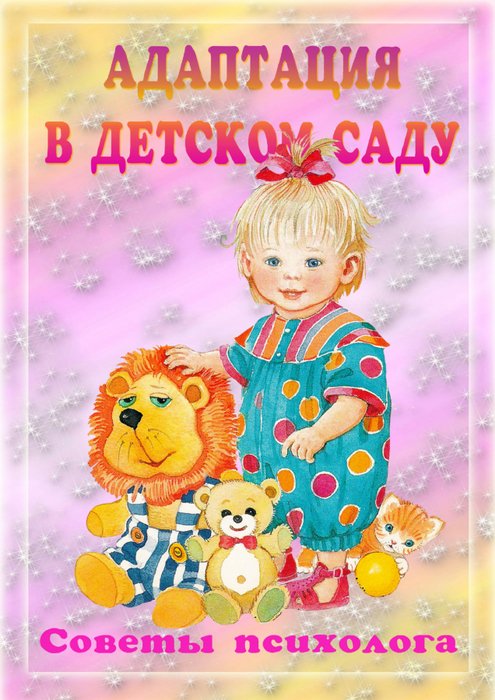 Период привыкания к детскому саду – не самый легкий в жизни малыша и его мамы. Вы наверняка будете волноваться о том, как там ваш ребенок, а он первое время будет сильно скучать по маме. Не волнуйтесь – со временем все наладится.          Итак, вы решили отдать ребенка в детский сад. Ваша семья находится теперь на пороге другой жизни. Будем считать,   что вы уже нашли подходящий детский сад и договорились о приеме малыша. Теперь на очереди следующий важный этап – адаптация вашего малыша. Для того, чтобы адаптация ребенка к прошла менее болезненно, очень важно заранее – месяца за 3--4 – заняться самостоятельной подготовкой ребенка к детскому саду.1.Расскажите ребенку, что такое детский сад, зачем туда ходят дети, почему вы хотите, чтобы малыш пошел в детский сад. Например: "Детский сад - это такой большой дом, куда мамы и папы приводят своих детей. Тебе там очень понравится: там много других детишек, которые все делают вместе – кушают, играют, гуляют. Вместо меня там будет с тобой тетя-воспитатель, которая станет заботиться о тебе, как и о других малышах. В детском саду очень много игрушек, там замечательная детская площадка, можно играть с другими детьми в разные игры и т.д.". Другой вариант: "В детскому саду дети играют друг с другом и вместе кушают. Я очень хочу пойти на работу, потому что мне это интересно. И я очень хочу, чтобы ты пошел в детский сад - потому что тебе там понравится. Утром я отведу тебя в садик, а вечером заберу. Ты мне расскажешь, что у тебя было интересного в детском саду, а я расскажу тебе, что у меня произошло за день на работе. Многие родители хотели бы отправить в этот детский сад своих детей, но берут туда не всех. Тебе повезло – осенью я начну тебя туда водить".2.     Когда вы идете мимо детского сада, с радостью напоминайте ребенку о том, как ему повезло – осенью он сможет сюда ходить. Рассказывайте родным и знакомым в присутствии малыша о своей удаче, говорите, что гордитесь своим ребенком, – ведь его приняли в детский сад. И через некоторое время ваш ребенок будет сам с гордостью говорить окружающим о том, что скоро он пойдет в детский сад.3.     Подробно расскажите ребенку о режиме детского сада: что, как и в какой последовательности он будет там делать. Чем подробнее будет ваш рассказ – тем спокойнее и увереннее будет чувствовать себя ваш малыш, когда пойдет в детский сад. Спрашивайте у малыша, запомнил ли он, что он будет делать в саду после прогулки, куда он будет складывать свои вещи, кто ему будет помогать раздеваться, и что он будет делать после обеда. Задавая эти вопросы, вы сможете проконтролировать, хорошо ли ребенок запомнил последовательность действий. В детском саду малышей обычно пугает неизвестность. Когда ребенок видит, что ожидаемое событие происходит так, как было ему заранее "обещано", – он чувствует себя увереннее.4.     Поговорите с ребенком о трудностях, которые могут возникнуть у него в детском саду. Обговорите, к кому в этом случае он сможет обратиться за помощью, и как он это сделает. Например: "Если ты захочешь пить, подойди к воспитателю и скажи: "Я хочу пить", и воспитатель нальет тебе воды. Если захочешь в туалет, скажи об этом воспитателю". Не создавайте у ребенка иллюзий, что все будет исполнено по его первому требованию и так, как он хочет. Объясните, что в группе будет много детей и иногда ему придется подождать своей очереди. Вы можете сказать малышу: "Воспитатель не сможет помочь одеться сразу всем детям, поэтому тебе придется немного подождать".5.     Научите ребенка знакомиться с другими детьми, обращаться к ним по имени, просить, а не отнимать игрушки, в свою очередь, предлагать игрушки другим детям.6.     Пусть малыш сам выберет себе в компаньоны любимую игрушку, с которой он сможет ходить в детский сад - ведь вместе намного веселее!7.     Существуют разные мнения о том, стоит ли находиться маме рядом с малышом в начальный период адаптации к детскому саду. Казалось бы, что тут плохого, если мама посещает садик вместе с ребенком? Все довольны, малыш не плачет, мама спокойна. Но тем самым неизбежное расставание только затягивается. Да и другие дети, глядя на чужую маму, не могут понять – а где же в таком случае моя? Поэтому будет лучше для всех, если с первого же дня ребенок попытается остаться в группе один, без опеки мамы. А опытные воспитатели возьмут заботу о малыше в свои руки.8.     Разработайте вместе с ребенком несложную систему прощальных знаков внимания – так ему будет проще отпустить вас. Например, поцелуйте его в одну щечку, в другую, помашите ручкой, после чего он спокойно идет в садик.9.     Помните, что на привыкание малыша к детскому саду может потребоваться до полугода времени, поэтому тщательно рассчитывайте свои силы, возможности и планы. Лучше, если на этот период у семьи будет возможность "подстроиться" под особенности адаптации малыша.10.   Ребенок отлично чувствует, когда родители сомневаются в целесообразности детсадовского воспитания. Любые ваши колебания хитрый малыш сумеет использовать для того, чтобы остаться дома и помешать расставанию с родителями. Легче и быстрее привыкают дети, для родителей которых детский сад является единственной альтернативой.11.   Ребенок привыкнет к детскому саду тем быстрее, чем с большим количеством детей и взрослых он сможет построить отношения. Помогите ему в этом. Познакомьтесь с другими родителями и их детьми. Называйте других детей в присутствии вашего малыша по именам. Спрашивайте его дома о новых друзьях. Поощряйте обращения вашего ребенка за помощью и поддержкой к другим людям. Чем лучше будут ваши отношения с воспитателями, с другими родителями и их детьми, тем легче будет вашему ребенку.12.   Совершенных людей нет. Будьте снисходительны и терпимы к другим. Тем не менее, прояснять ситуацию, тревожащую вас, необходимо. Делайте это в мягкой форме или через специалистов.13.   В присутствии ребенка избегайте критических замечаний в адрес детского сада и его сотрудников. Внимание – никогда не пугайте ребенка детским садом!14.   В период адаптации эмоционально поддерживайте малыша. Чаще обнимайте его, целуйте.7.00-8.00 прием детей8.10 утренняя зарядка8.20-8.40 завтрак9.00-9.26 образовательная деятельность9.45-11.30 прогулка11.30-12.00 обед12.00-15.00 дневной сон15.00 постепенный подъем детей, полдник15.20-16.00 игровая деятельность16.20-16.40 ужин17.00-19.00 вечерняя прогулка,      уход домой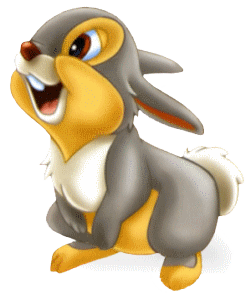 